Undervisningsbeskrivelse 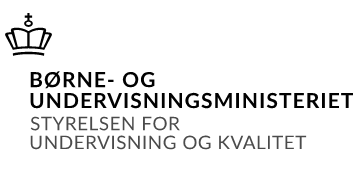 Oversigt over gennemførte undervisningsforløb i fagetBeskrivelse af det enkelte undervisningsforløb TerminAugust- Juni, 2022/23InstitutionSønderborgUddannelseHTXFag og niveauMatematik ALærer(e)Nils WiesegartHold3.xyForløb 1Vektor i rummet Forløb 2DifferentialregningForløb 3DifferentialligningerForløb 4IntegralregningForløb 5Diskret matematikForløb 6VekorfunktionerForløb 1Vektor i rummet  Forløbets indhold og fokusEfter kort repetition af vektor i plan vil vi generalisere det i rummet. Vi vil arbejde med linjens og planens parameterfremstilling dens normalform. Afslutte med et projektFaglige målDer var fokus på repræsentationskompetence Kernestofgeometrisk og analytisk vektorregning i rummet; linjer og planer, projektioner, længder, afstande, skæringer og vinkler Anvendt materiale.Systime bog Mat AKapitel 1. Vektor i Rummet ArbejdsformerKlasseundervisning Gruppearbejde FremlæggelseForløb 2Differentialregning Forløbets indhold og fokusEfter repetition af differentialregning fra 2.G vil vi arbejde med beviserne af den afledte af eksponentiel og logaritme funktionen. Desuden arbejder vi med implicit differentieringFaglige målDer var fokus på tankeganskompetence og hjælpemiddelkompetence Kernestofdifferentialkvotient; differenskvotient, overgang fra sekant til tangent, begreberne grænseværdi, kontinuitet og differentiabilitet samt definition og fortolkning af differentialkvotient, tangentligning, væksthastighed, differentialkvotientens sammenhæng med monotoniforhold, ekstrema og optimeringbestemmelse af den afledede funktion for lineære funktioner, polynomier, eksponential- og logaritmefunktioner, potensfunktioner og trigonometriske funktioner, anvendelse af reg-neregler for differentiation af sum, differens og produkt af to funktioner samt funktion multipliceret med konstant og sammensætning af funktionerAnvendt materiale.Systime bog Mat AKapitel 2. DifferentialregningArbejdsformerKlasseundervisning Gruppearbejde FremlæggelseProjektForløb 3Differentialligninger  Forløbets indhold og fokusEleverne skal lærer selvstudie og derfor får de udleveret forberedelsesmateriale fra 2011 om differentialligninger. Hvor eleverne med introduktions skal selvstændig arbejde med denne. Derefter bliv det undervis i differentialligninger ud fra systime bogenFaglige målDer var fokus på Symbol- og formallismekompetence Kernestofdifferentialligningsbegrebet; eftervisning af løsning ved indsættelse, fuldstændig og partikulær løsning, løsningskurver og linjeelementernes sammenhæng med disseAnvendt materiale.Systime bog Mat AKapitel 4. DifferentialligingerForberedelsesmateriale Mat A 2011ArbejdsformerKlasseundervisning Gruppearbejde FremlæggelseForløb 4Integralregning  Forløbets indhold og fokusEfter repetition af integralregning. Arbejder eleverne med integration ved hjælp af substitution og pratiel integration  Faglige målDer var fokus på Symbol- og formalismekompetenceKernestofintegralregning; integrationsprøven, stamfunktion, bestemte og ubestemte integraler, anvendelse af regneregler for integration af sum, differens og funktion multipliceret med konstant, areal- og volumenberegninger, kurvelængdeAnvendt materiale.Systime bog Mat AKapitel 3. IntegralregningArbejdsformerKlasseundervisning Gruppearbejde FremlæggelseForløb 5Diskret matematik	 Forløbets indhold og fokusMed udgangspunkt forberedelsesmateriale fra 2016 undervises eleverne i forskellige metoder til at kunne læse og arbejde med matematiske fagtekster. Afsluttes med et Projekt der dækker over differentialligninger og rekursionsligninger Faglige målDer var fokus på ræsonnemantkompetenceKernestofdiskret matematik; talfølger og rekursive følger, diskrete modellerAnvendt materiale.Systime bog Mat AKapitel 5. Diskret matematikForberedelsesmateriale Mat A 2016ArbejdsformerKlasseundervisning Gruppearbejde FremlæggelseProjektForløb 6Vektorfunktioner 	 Forløbets indhold og fokusElver lærer og arbejder med at kunne repræsenter forskellige kurver via vektorfunktioner og hvordan man kan analyser kurverne ved hjælp af dem.Faglige målDer var fokus på repræsentationskompetenceKernestofAnvendt materiale.Systime bog Mat AKapitel 6. VektorfunktionerArbejdsformerKlasseundervisning Gruppearbejde FremlæggelseProjekt